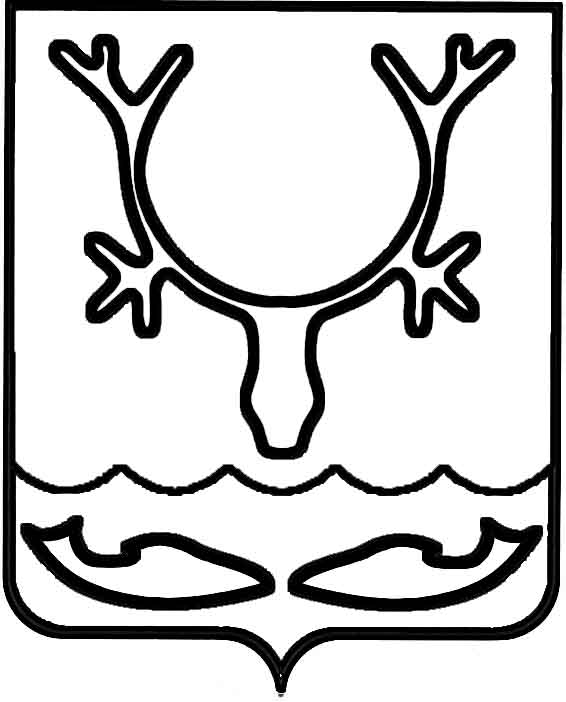 Администрация МО "Городской округ "Город Нарьян-Мар"РАСПОРЯЖЕНИЕот “____” __________________ № ____________		г. Нарьян-МарВ соответствии с п. 5.1 Положения о резерве управленческих кадров муниципального образования "Городской округ "Город Нарьян-Мар", утвержденного постановлением Администрации МО "Городской округ "Город Нарьян-Мар"             от 23.05.2012 № 1047, в связи с истечением срока нахождения в резерве управленческих кадров муниципального образования "Городской округ "Город Нарьян-Мар":1.	Исключить из резерва управленческих кадров муниципального образования "Городской округ "Город Нарьян-Мар" (далее – резерв) Воробьеву Татьяну Николаевну, включенную в резерв по должностям в бухгалтерско-финансовой           сфере: главный бухгалтер Нарьян-Марского МУ ПОК и ТС, МУП "КБ и БО",               МУП "Нарьян-Марское автотранспортное предприятие", МКУ "Управление городского хозяйства г. Нарьян-Мара".2.	Настоящее распоряжение подлежит размещению на официальном сайте Администрации МО "Городской округ "Город Нарьян-Мар".1506.2018534-рОб исключении резервиста из резерва  управленческих кадров муниципального образования "Городской округ "Город Нарьян-Мар"И.о. главы МО "Городской округ"Город Нарьян-МарА.Н.Бережной